	 Lietuvos šilumos tiekėjų asociacija (toliau – Asociacija) susipažino su Šilumos kainų nustatymo metodikos, patvirtintos Valstybinės kainų ir energetikos kontrolės komisijos 2009 m. liepos 8 d. nutarimu Nr. O3-96 „Dėl Šilumos kainų nustatymo metodikos“ (toliau – Metodika), pakeitimo projektu ir teikia savo pastabas ir pasiūlymus (pridedamoje lentelėje).Prezidentas 				dr. Valdas LukoševičiusM. Paulauskas, tel. (85) 266 7096, el. p. mantas@lsta.lt 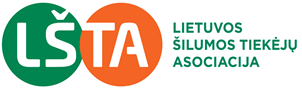 V. Gerulaičio g. 1LT-08200 VilniusTel. (8-5) 2667025Faks. (8-5) 2356044info@lsta.lt, www.lsta.ltJuridinių asmenų registrasVĮ „Registrų centras“ Vilniaus filialasĮmonės kodas 124361985 
Atsiskaitomoji sąskaita LT27 7044 0600 0125 7217 AB SEB bankasValstybinei energetikos reguliavimo tarybai2020-10-30Nr. 118Valstybinei energetikos reguliavimo tarybaiĮ2020-09-23Nr. R2-(ŠBK)-5129DĖL ŠILUMOS KAINŲ NUSTATYMO METODIKOS PAKEITIMO PROJEKTO DERINIMO   DĖL ŠILUMOS KAINŲ NUSTATYMO METODIKOS PAKEITIMO PROJEKTO DERINIMO   DĖL ŠILUMOS KAINŲ NUSTATYMO METODIKOS PAKEITIMO PROJEKTO DERINIMO   DĖL ŠILUMOS KAINŲ NUSTATYMO METODIKOS PAKEITIMO PROJEKTO DERINIMO   Nr.Metodikos projekto redakcijaSiūloma Metodikos redakcijaPastabos/ argumentai19. Ūkio subjektas, teikdamas reguliuojamų paslaugų (produktų) kainų projektus, Reguliuojančiajai institucijai turi pateikti planuojamų būtinųjų sąnaudų pagrindimą. Jeigu Ūkio subjektas nepateikia reikiamos informacijos ir neįrodo sąnaudų būtinumo ir pagrįstumo, laikoma, kad Ūkio subjekto sąnaudos yra nepagrįstos. Nepagrįstos sąnaudos neįtraukiamos į reguliuojamų paslaugų (produktų) kainas9. Ūkio subjektas, teikdamas reguliuojamų paslaugų (produktų) kainų projektus, Reguliuojančiajai institucijai turi pateikti planuojamų būtinųjų sąnaudų pagrindimą. Jeigu Ūkio subjektas nepateikia reikiamos informacijos ir neįrodo sąnaudų būtinumo ir pagrįstumo, laikoma, kad Ūkio subjekto sąnaudos yra nepagrįstos. Nepagrįstos sąnaudos neįtraukiamos į reguliuojamų paslaugų (produktų) kainasŪkio subjektas teikdamas kainų projektus turi pateikti planuojamų būtinųjų sąnaudų pagrindimą – tai yra patiriamų faktinių sąnaudų suvestines ir numatomų pokyčių paaiškinimą. Teikiant projektus nėra prasmės aprašyti esamą situaciją, o pakaktų tik paaiškinti pokyčius, planuojamus naujam laikotarpiui.213. <...> Kol konkurenciniam šilumos vartotojui nėra nustatytos šilumos kainos, jis už suvartotą šilumą atsiskaito šilumos kainomis, nustatytomis CŠT sistemos vartotojams. Abiem atvejais konkurenciniam šilumos vartotojui nustatytos šilumos kainos galioja tiek, kiek galioja šilumos tiekėjui nustatyta šilumos bazinė kaina.13. <...> Kol konkurenciniam šilumos vartotojui nėra nustatytos šilumos kainos, jis už suvartotą šilumą atsiskaito šilumos kainomis, nustatytomis CŠT sistemos vartotojams. Abiem atvejais Konkurenciniam šilumos vartotojui gali būti nustatyta šilumos kainos formulė, kuri nurodoma šilumos pardavimo-pirkimo sutartyje ir taikoma sutarties galiojimo laikotarpiu. konkurenciniam šilumos vartotojui nustatytos šilumos kainos galioja tiek, kiek galioja šilumos tiekėjui nustatyta šilumos bazinė kainaPotencialūs centralizuotai tiekiamos šilumos vartotojai, pasirinkdami šildymo būdą, reikalauja labiau apibrėžtų kainos garantijų ir ilgesnio laikotarpio nei vienas reguliacinis periodas, kad sutiktų atsisakyti savo alternatyvių investicijų į kitus šildymo būdus.  Tokia formuluotė sudarytų galimybes šilumos tiekėjams lanksčiau ir patraukliau plėsti paslaugas, kurios naudingos visiems CŠT sistemų naudotojams. Formulės taikymas galėtų būti patikrinamas kiekvienos bazinės kainos nustatymo metu.329.4.1. jei Ūkio subjekto efektyvumas mažesnis, nei atitinkamos Ūkio subjektų grupės efektyvumas, Ūkio subjektui nustatoma jo grupės efektyvumą atitinkanti šių sąnaudų apimtis. Reguliuojančioji institucija, atsižvelgdama į Ūkio subjekto faktines sąnaudas, investicijų planą ir į galimybę grupės atitinkamų lyginamųjų rodiklių reikšmes pasiekti pirmaisiais reguliavimo periodo metais, gali Ūkio subjektui suformuoti kitokias, nei grupės atitinkamų lyginamųjų rodiklių reikšmės, efektyvumo užduotis, kurias Ūkio subjektas turės pasiekti ateinančiu reguliavimo periodu;29.4.1. jei Ūkio subjekto efektyvumas mažesnis, nei atitinkamos Ūkio subjektų grupės efektyvumas, Ūkio subjektui nustatoma jo grupės efektyvumą atitinkanti šių sąnaudų apimtis gilėjančios lyginamosios analizės būdu tikrinamos efektyvumą lemiančios sąnaudos ir jų atsiradimo priežastys. Reguliuojančioji institucija, atsižvelgdama į Ūkio subjekto faktines sąnaudas, investicijų planą ir į galimybę grupės atitinkamų lyginamųjų rodiklių reikšmes pasiekti per pirmaisiais reguliavimo periodo metais periodą, gali Ūkio subjektui suformuoti kitokias, nei grupės atitinkamų lyginamųjų rodiklių reikšmės, efektyvumo užduotis, kurias Ūkio subjektas turės pasiekti ateinančiu reguliavimo periodu. Efektyvumo užduotis negali viršyti bendrųjų faktinių sąnaudų daugiau kaip 1 procentu per metus, jeigu nėra VERT patvirtintų technologinių ar organizacinių sprendimų, kurie užtikrintų reikalaujamą efektyvumą, nedidinant bendrųjų šilumos tiekimo sąnaudų per reguliavimo periodą.  Mažesnį efektyvumą (padidintas sąnaudas) paprastai lemia objektyvios priežastys, kurias reikia įvertinti. Tarp jų: vartotojų struktūra, jų tankis CŠT sistemoje, katilinių skaičius atskirose CŠT sistemose, CŠT sistemų skaičius ir jų išsidėstymas, karštos vandens vartojimo pokyčiai, renovacijos tempai ir mastai ar kitos nuo reguliuojamo subjekto mažai priklausančios priežastys.Taikant lyginamosios analizės metodą (vidurkio viršijimo netoleravimą) visada dalis ūkio subjektų (50 %)  viršys lyginamuosius rodiklius, nors bus jau įdiegę geriausias tuo laiku prieinamas technologijas. Pavyzdžiui, nauji katilai visada kiek geresni negu senieji, tačiau kol jie nenusidėvėję jų keisti nėra ekonominio pagrindo – didintų kitas sąnaudas. Vadinasi „mechaninis“ lyginamosios analizės taikymas iš anksto užprogramuoja neišvengiamus finansinius nuostolius pusei reguliuojamų įmonių. Dėl to lyginamoji analizė reguliuojamoje kainodaroje naudojama tik, kaip pagalbinė priemonė sąnaudų priežastingumo ryšiams nustatyti arba selektyviai, pavyzdžiui, netiesioginių sąnaudų dydžio įvertinimui, kadangi jos labiau susiję su organizaciniu efektyvumu, bet ne su technologinėmis investicijomis. Vis dėl to, jeigu palyginamoji analizė taikoma, kaip pagrindinis kainodaros instrumentas, reikėtų apriboti šio metodo galimai daromą žalą įmonių finansiniam gyvybingumui. Pavyzdžiui, kad dėl lyginamosios analizės nepripažįstamos sąnaudos nesudarytų daugiau, kaip 1 proc. bendrųjų metinių sąnaudų. Tai yra protingumo kriterijų atitinkanti reali efektyvinimo užduotis.                 Didesnio dydžio efektyvumo užduotis (daugiau nei 1 procentas metinių sąnaudų) taikytinas tik tuo atveju, jeigu Taryba disponuoja įrodymais, kad yra technologiškai patikrintų sprendimų, kurie garantuotų lyginamojo rodiklio suefektyvinimą ir nepadidintų kitų (bendrųjų) sąnaudų adekvačiomis sąlygomis per reguliavimo periodą. Net ir šiuo atveju reguliuojamam subjektui turėtų būti suteikiama laiko (pavyzdžiui, vienas reguliacinis periodas) įdiegti ir pradėti eksploatuoti naujas technologijas.      433.2. jei Ūkio subjekto faktiniai šilumos nuostoliai šilumos bazinės kainos ataskaitiniu laikotarpiu buvo didesni už šilumos nuostolių kiekį, nustatomą pagal Nuostolių metodiką, tokiu atveju šilumos nuostolių apimčiai nustatyti naudojamas šilumos nuostolių kiekis, nustatomas pagal Nuostolių metodiką;33.2. jei Ūkio subjekto faktiniai šilumos nuostoliai šilumos bazinės kainos ataskaitiniu laikotarpiu buvo didesni už šilumos nuostolių kiekį, nustatomą pagal Nuostolių metodiką, tokiu atveju šilumos nuostolių apimčiai nustatyti naudojamas šilumos nuostolių kiekis, nustatomas pagal Nuostolių metodiką, taikant 5 procentų paklaidos toleranciją;Šilumos perdavimo vamzdynų šiluminė izoliacija sensta, ilgainiui prastėja jos kokybė, atsiranda įtrūkimai, patenka vandens ir t.t. Todėl senųjų vamzdynų šilumos perdavimo ir absoliutūs, ir santykiniai nuostoliai didėja, tačiau Nuostolių metodika to nevertina. Tuo tarpu vamzdynų keitimas siekiant tilpti į lyginamąjį rodiklį ekonominiu požiūriu dažniausiai nepateisinamas, nes didina finansinius kaštus. Siūlytina šilumos perdavimo nuostolių vertinime naudoti 5 procentų padidėjimo toleranciją. Kadangi CŠT vamzdynų sistemos yra unikalios, palyginamoji analizė gali būti taikoma tik vertinant tos pačios CŠT sistemos pažangos pokyčius.539.2. įvertinus efektą dėl investicijų plane numatytų priemonių įgyvendinimo pirmaisiais šilumos bazinės kainos galiojimo metais;39.2. įvertinus efektą dėl investicijų plane numatytų priemonių įgyvendinimo pirmaisiais šilumos bazinės kainos galiojimo metais;CŠT sektoriuje pradėjus dideliu mastu naudoti pigų biokurą naujos investicijos neduoda reikšmingo ekonominio efekto. Siekiant padidinti energetinio ir ekonominio efektyvinimo priemonių atsiperkamumą  ir jų diegimo motyvaciją, siūloma palikti įmonių dispozicijoje dėl investicijų gautą ekonominį efektą vieno reguliacinio periodo laikotarpiui. Jam pasibaigus šilumos vartotojai naudosis efektyvesne šilumos tiekimo paslauga. Taip derinami šilumos tiekėjų ir  vartotojų interesai bei supaprastėja sąnaudų apskaita639.4. <...> Lyginamosios kuro sąnaudos nustatomos atsižvelgiant į Metodikos 29.4 papunktį ir įvertinant investicijų plane numatytų priemonių įgyvendinimo efektą pirmaisiais šilumos bazinės kainos galiojimo metais, taip pat į Tarybos atliktų reguliuojamų paslaugų sąnaudų pagrįstumo (būtinumo) patikrinimų, atliekamų vadovaujantis Patikrinimų tvarkos aprašu, rezultatus;39.4. <...> Lyginamosios kuro sąnaudos nustatomos atsižvelgiant į Metodikos 29.4 papunktį ir įvertinant investicijų plane numatytų priemonių įgyvendinimo efektą pirmaisiais šilumos bazinės kainos galiojimo metais, taip pat į Tarybos atliktų reguliuojamų paslaugų sąnaudų pagrįstumo (būtinumo) patikrinimų, atliekamų vadovaujantis Patikrinimų tvarkos aprašu, rezultatus, įvertinančius ar egzistuoja technologiškai įmanomos ir ekonomiškai pagrįstos priemonės reikalaujamam efektyvumui pasiekti;Tarybos patikrinimas privalo turėti aiškų tikslą – nustatyti, ar siekiant šio rodiklio pagerinimo iki lyginamosios vertės nepadidėtų dar daugiau kitų sąnaudų ir dėl to išaugtų šilumos kaina planuojamame reguliaciniame periode. Jeigu taip, tai faktinis rodiklis turėtų būti pripažįstamas pagrįstu.  740.3. elektros energijos technologinėms reikmėms sąnaudų apimtis (kWh) vertinama atsižvelgiant į suminę šilumos gamybos ir šilumos perdavimo verslo vienetų energijos technologinėms reikmėms sąnaudų apimtį (kWh), apskaičiuotą įvertinant atitinkamus elektros energijos technologinėms reikmėms sąnaudų lyginamuosius rodiklius.40.3. elektros energijos technologinėms reikmėms sąnaudų apimtis (kWh) vertinama atsižvelgiant į suminę šilumos gamybos ir šilumos perdavimo verslo vienetų energijos technologinėms reikmėms sąnaudų apimtį (kWh), apskaičiuotą įvertinant atitinkamus elektros energijos technologinėms reikmėms sąnaudų lyginamuosius rodiklius, ir atsižvelgiant į Tarybos atliktų reguliuojamų paslaugų sąnaudų pagrįstumo (būtinumo) patikrinimų, atliekamų vadovaujantis Patikrinimų tvarkos aprašu, rezultatus, įvertinančius ar egzistuoja technologiškai įmanomos ir ekonomiškai pagrįstos priemonės reikalaujamam efektyvumui pasiektiElektros sunaudojimo apribojimas taikytinas tik tuo atveju, jeigu Taryba disponuoja įrodymais, kad yra technologiškai patikrintų sprendimų, kurie garantuotų lyginamojo rodiklio sumažinimą ir nepadidintų kitų (bendrųjų) sąnaudų adekvačiomis sąlygomis. Pavyzdžiui, jeigu įrengti dažnio keitikliai ant pagrindinių reguliuojamų šiuolaikinių elektros variklių, kurie suka pagrindinius siurblius ar ventiliatorius, naudojamus debito reguliavimui, galimybė dar labiau  sumažinti elektros vartojimo  sąnaudas nereikšminga. Padidintą elektros suvartojimą lemia CŠT vamzdynų ilgis, konfigūracija, vartotojų tankis ir kiti nuo įmonių mažai priklausantys faktoriai848. Metinis darbo užmokesčio fondas skaičiuojamas šilumos gamybos, šilumos perdavimo, mažmeninio aptarnavimo ir šilumos tiekimo veiklai priskirtų bendrosios veiklos darbuotojų skaičių padauginus iš tos veiklos darbuotojų vidutinio darbo užmokesčio:48. Metinis darbo užmokesčio fondas skaičiuojamas šilumos gamybos, šilumos perdavimo, mažmeninio aptarnavimo ir šilumos tiekimo veiklai priskirtų bendrosios veiklos darbuotojų skaičių padauginus iš tos veiklos darbuotojų vidutinio darbo užmokesčio, įvertinant ir kompensacijas dėl darbuotojų atleidimo ar skatinimo, pagal LR darbo kodeksą. Metinis darbo užmokesčio fondas turėtų įvertinti ir kompensacijas darbuotojų atleidimo ar skatinimo atveju, kiek tai neprieštarauja LR darbo kodeksui. Jei darbuotojus vienija profesinė sąjunga ir yra sutarta, kad nutrūkus darbo santykiams darbdavys išmoka X mėnesių vidutinio darbo užmokesčio kompensaciją (pvz., 6 mėnesių), šios sąnaudos turėtų būti įvertintos darbo užmokesčio fonde.952.2.2. jei atskiros sąnaudų grupės apimtis viršija sąnaudų sumą, apskaičiuotą pagal lyginamuosius rodiklius, vertinamos atitinkamos sąnaudų grupės sąnaudos pagal verslo vienetus. Pastoviųjų sąnaudų apimtis atitinkamame verslo vienete koreguojama pagal Metodikos 29.4 papunktį.52.2.2. jei atskiros sąnaudų grupės apimtis viršija sąnaudų sumą, apskaičiuotą pagal lyginamuosius rodiklius, vertinamos atitinkamos sąnaudų grupės sąnaudos pagal verslo vienetus. Pastoviųjų sąnaudų apimtis atitinkamame verslo vienete koreguojama pagal Metodikos 29.4 papunktį, jeigu viršijimas ne didesnis kaip 5 procentai nuo sąnaudų sumos, apskaičiuotos pagal lyginamuosius rodiklius;52.2.3. jeigu viršijimas didesnis kaip 5 procentai nuo sąnaudų sumos, apskaičiuotos pagal lyginamuosius rodiklius, priežastingumo patikrinimui lyginamos atitinkamos grupės įmonių objektyvios charakteristikos, turinčios įtakos pastoviųjų sąnaudų dydžiui: CŠT sistemų skaičius ir dydis, eksploatuojamų katilinių skaičius, vartotojų tankis CŠT sistemoje, sąlyginiais vamzdynais perduodamos šilumos kiekis ir kitos nuo šilumos tiekėjo nepriklausančios ypatybės. Nenustačius išsiskiriančių objektyvių veiklos ypatumų, pastoviųjų sąnaudų apimtis atitinkamame verslo vienete koreguojama pagal Metodikos 29.4 papunktį.Jeigu atskiras faktinis sąnaudų rodiklis reikšmingai skiriasi nuo  lyginamojo, dažniausiai tam yra objektyvios priežastys, kurias būtina patikrinti. Siūlytina nustatyti paklaidos ribą (pavyzdžiui, 5 procentus nuo lyginamojo rodiklio) ir jeigu ši riba viršijama – atlikti CŠT sistemos objektyvių charakteristikų sulyginimą ir atitinkamų sąnaudų lygio įvertinimą.  1067.2.1. Ūkio subjekto naudojamo kuro struktūros pokyčius dėl faktiškai atliktų investicinių projektų. Šiuo atveju koreguojamos šilumos bazinės kainos skaičiavimo metu nustatytos lyginamosios kuro, elektros energijos, vandens technologinėms reikmėms, ATL įsigijimo ir kitos kintamosios sąnaudos (Metodikos 67.4 papunktis) šilumos vienetui gaminti ir koreguojama šilumos kainos pastovioji dedamoji atsižvelgiant į Metodikos 66.3 ir 66.4 papunkčius;67.2.1. Ūkio subjekto naudojamo kuro struktūros pokyčius dėl faktiškai atliktų investicinių projektų. Šiuo atveju koreguojamos šilumos bazinės kainos skaičiavimo metu nustatytos lyginamosios kuro, elektros energijos, vandens technologinėms reikmėms, ATL įsigijimo ir kitos kintamosios sąnaudos (Metodikos 67.4 papunktis) šilumos vienetui gaminti ir koreguojama šilumos kainos pastovioji dedamoji atsižvelgiant į Metodikos 66.3 ir 66.4 papunkčius;CŠT sektoriuje pradėjus dideliu mastu naudoti pigų biokurą naujos investicijos neduoda reikšmingo ekonominio efekto. Siekiant padidinti energetinio ir ekonominio efektyvinimo priemonių atsiperkamumą  ir jų diegimo motyvaciją, siūloma palikti įmonių dispozicijoje dėl investicijų gautą ekonominį efektą vieno reguliacinio periodo laikotarpiui. Jam pasibaigus šilumos vartotojai naudosis efektyvesne šilumos tiekimo paslauga. Taip derinami šilumos tiekėjų ir  vartotojų interesai bei supaprastėja sąnaudų apskaita. Siūlytina nekoreguoti kintamąsias sąnaudas lemiančius technologinius rodiklius, pasikeitusius dėl padarytų investicijų pirmojo reguliacinio periodo laikotarpyje. Pagerinti rodikliai būtų naudojami nustatant vėliau sekančią bazinę kainą.      1177. Kai Metodikos 71–75 punktuose numatyta tvarka apskaičiuotų Ūkio subjekto papildomai gautų pajamų grąžinimas išdėstomas per ilgesnį nei 12 mėnesių laikotarpį, įvertinama pinigų kaina:77. Kai Metodikos 71–75 punktuose numatyta tvarka apskaičiuotų Ūkio subjekto papildomai (ne)gautų pajamų (susi)grąžinimas išdėstomas per ilgesnį nei 12 mėnesių laikotarpį, įvertinama pinigų kaina:Jei papildomai gautų pajamų grąžinimui vartotojams įvertinama pinigų kaina (išmokamos palūkanos, kaip suprantame, nėra įtrauktos į pagrįstas sąnaudas), tai turėtų galioti ir atvirkštinis veiksmas – jei ūkio subjektas negavo numatytos pajamų sumos per 12 mėnesių laikotarpį, jam sugražinimas turi būti numatytas taip pat įvertinus pinigų kainą (palūkanas).